Querido (a) aluno(a),Você está recebendo um roteiro de estudo, que acreditamos ser de grande valia para sua efetiva recuperação, de aprendizagem e de nota. Desenvolva-o com muita atenção e esforço.  Desejamos-lhe um ótimo resultado e pedimos a Deus que o ilumine!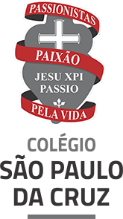 COMPONENTE CURRICULAR: Ensino ReligiosoCOMPONENTE CURRICULAR: Ensino ReligiosoDATA DA PROVA:17/09/21Segmento: Ensino Fundamental 2Série: 6º ADDATA DA PROVA:17/09/21Assunto: ROTEIRO DE ESTUDOS AUTÔNOMOS PARA A PROVA DE RECUPERAÇÃO – II Etapa                                           Assunto: ROTEIRO DE ESTUDOS AUTÔNOMOS PARA A PROVA DE RECUPERAÇÃO – II Etapa                                           Assunto: ROTEIRO DE ESTUDOS AUTÔNOMOS PARA A PROVA DE RECUPERAÇÃO – II Etapa                                           Aluno (a): Ana Luiza NunesAluno (a): Ana Luiza NunesAluno (a): Ana Luiza NunesProfessor: Sidney Floriano da SilvaProfessor: Sidney Floriano da SilvaProfessor: Sidney Floriano da SilvaESSE ROTEIRO NÃO DEVERÁ SER DEVOLVIDO E NEM CORRIGIDO EM SALA DE AULA.PROGRAMA DA PROVA6ºADTema: Líderes ReligiososLivro: Páginas 50 a 65Habilidades: EF06ER09 – Conhecer e Reconhecer o papel desempenhado pelos líderes religiosos nas Tradições religiosas estudadas.Atividade: Anotar no caderno os líderes religiosos e suas ações em prol da humanidade, citados nas páginas 50 a 65 do livro. Dia da Recuperação: 17/09/21 de 14h às 17h